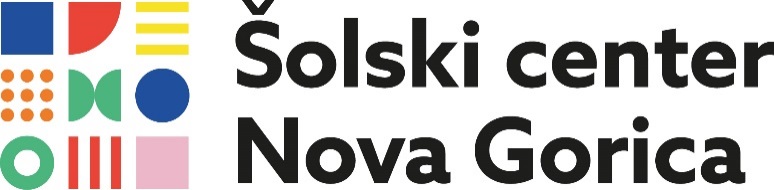 Strojna, prometna in lesarska šolaSeminarska nalogaNaziv predmetaNASLOVIzdelal: Ime PRIIMEKMentor: Ime PRIIMEKProgram: izobraževalni programNova Gorica, mesec letoZAHVALAZahvala ni obvezna.Zahvaljujem se mentorju ...Hvala g. XY iz podjetja XY za pomoč in nasvete pri izdelavi seminarske naloge ... (to napišeš, če je pomagal tudi kdo iz podjetja).Zahvaljujem se tudi lektorju XY, ki je lektoriral mojo nalogo.Zahvala staršem in drugim ...POVZETEKV povzetku na kratko (do 250 besed) povzameš temo, raziskovalni problem, namen in ugotovitve naloge.Običajno ga napišemo potem, ko je naloga v glavnem že končana.KLJUČNE BESEDENašteješ od 3 do 5 besed (samostalnikov), ki opredeljujejo vsebino naloge.ABSTRACTPovzetek prevedeš v angleščino.KEYWORDSKljučne besede prevedeš v angleščino.KAZALO1	Uvod	61.1	Namen	61.2	Cilji	62	Teoretični del	72.1	Podpoglavje	72.2	Podpoglavje	82.2.1	Podpoglavje podpoglavja	83	PRAKTIČNI/eMPIRIČNI DEL	93.1	Podpoglavje	93.2	Podpoglavje	94	Zaključek	104.1	Ugotovitve	104.2	pogoji dela	104.3	možnosti nadaljnjega dela ali razvoja	105 Literatura in viri	116 priloge	127 SLOVAR KRATIC IN tujih izrazov	13KAZALO SLIKKazalo slik ni obvezno.Slika 1: Rele - elektromagnetno stikalo	7KAZALO TABELKazalo tabel ni obvezno.Tabela 1: Primer tabele	7UvodUvod je prvo šteto poglavje v seminarski nalogi. V njem na kratko pojasniš temo naloge, torej o čem boš pisal v seminarski nalogi. V uvodu lahko navedeš tudi namen in delovne/etapne cilje seminarske naloge. To sta lahko ločeni podpoglavji uvoda.NamenNapiši namen naloge.ETAPNI CiljiPo korakih navedeš, kako si izdelal nalogo, od ideje do končnega izdelka.TeoretičnI dELOpišeš, povzameš, primerjaš in vrednotiš ugotovitve drugih raziskovalcev, na podlagi katerih si osnoval nalogo.PodpoglavjePri pisanju lahko tudi kaj citiraš. Citiranje pomeni dobesedno prepisovanje določene misli ali trditve, ki jo je napisal nek drug avtor. Citat v svoji nalogi zapišeš v nagnjeni pisavi. Vedno moraš označiti, od kod si misel prepisal (vir). Primer citata:Rele je električna naprava, ki odvisno od spremenljive električne veličine povzroča določene spremembe v istem ali v drugih električnih krogih. (Ravnikar, 2002, str. 90).Povzemanje pomeni nedobesedno navajanje neke misli ali trditve drugih avtorjev. Povzemanje se piše v normalni pisavi. Tudi pri povzemanju je potrebno označiti, od kod je misel vzeta (vir).Podrobnejša navodila glede citiranja in povzemanja literature in virov najdeš na sledeči povezavi: https://www.pef.uni-lj.si/fileadmin/Datoteke/Knjiznica/Datoteke/apa_citiranje.pdfV nalogi lahko uporabiš tudi tabele, slike, grafe, enačbe, da lažje ponazoriš vsebino.Tu je primer označevanja tabel. Tabele so sredinsko poravnane in so štete, spodaj stoji podnapis oz. naslov tabele.Tabela 1: Primer tabeleTu je primer označevanja slik. Slike so sredinsko poravnane in so štete, spodaj stoji podnapis. Če slike nisi sam ustvaril, je potrebno navesti vir.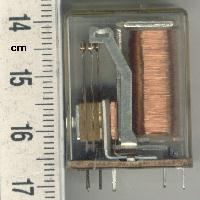 Slika 1: Rele - elektromagnetno stikalo(Vir: https://sl.wikipedia.org/wiki/Rele)Tu je primer označevanja enačb. Enačbe so štete. Štetje je označeno na robu strani in je neprekinjeno od začetka do konca naloge.	(En. 1)Pri pisanju teksta lahko uporabiš tudi opombe. To narediš z orodjem za opombe, ki ti ustvari opombe na dnu strani. Opombe so primerne, ko želiš kakšno besedo pojasniti.PodpoglavjeGlavno poglavje smiselno razdeliš na podpoglavja.Podpoglavje podpoglavjaČe je potrebno, lahko narediš še podpoglavje podpoglavja.PRAKTIČNI/EMPIRIČNI delV tem poglavju natančno opišeš po korakih, kako si izdelal nalogo, od ideje do končnega izdelka. Predstaviš tudi svoje ugotovitve.PodpoglavjeTudi praktični del naloge lahko smiselno razdeliš na podpoglavja.PodpoglavjeČe je potrebno, lahko narediš še podpoglavje podpoglavja.ZaključekV zaključku povzemaš najpomembnejše ugotovitve, rezultate in morda opis nadaljnjega dela. Če si v nalogi nekaj dejansko izdelal, opišeš rezultate. Dodaš tudi svoje razmišljanje ob nastajanju naloge in predstaviš, kaj bi se v prihodnosti še lahko storilo.Če je zaključek daljši, ga lahko razdeliš na sledeča podpoglavja.Ugotovitvepogoji delamožnosti nadaljnjega dela ali razvoja5 Literatura in viriV tem poglavju našteješ literaturo in vire, ki si jih uporabil (knjige, učbeniki, delovni zvezki, priročniki, leksikoni, članki, spletne strani …). Razvrstiš jih po abecednem vrstnem redu priimka avtorja oz. po prvi besedi naslova. To narediš tako, da uporabiš ukaz Razvrsti pod zavihkom Osnovno, skupina Odstavek.Podrobnejša navodila glede navajanja literature in virov najdeš na sledeči povezavi: https://www.pef.uni-lj.si/fileadmin/Datoteke/Knjiznica/Datoteke/apa_citiranje.pdfNekaj primerov navedbe literature: Beharič, Z. (2013). Materiali in obdelave v strojništvu. Ljubljana: Tehniška založba Slovenije.Kariž, Z., Kiker, E. (1988). Osnove krmilne tehnike I. Ljubljana: Tehniška založba Slovenije.Kiker, E. (2003). Krmilna tehnika. Maribor: Univerza v Mariboru, Fakulteta za strojništvo.Kostanjšek, A. (2005). Snovanje in konstruiranje 2, učbenik. Ljubljana: Tehniška založba Slovenije.Krautov strojniški priročnik (2019). Ljubljana: Fakulteta za strojništvo. Mehatronika (2009). Celovit, strokoven in didaktičen priročnik: Učbenik v programih Mehatronik operater in Tehnik mehatronike. Ljubljana: Pasadena.Purgar, Ž. (2. 7. 2008). Modusove nove razsežnost. Primorske novice, str. 16.Rele. Najdeno 15. marca 2019 na spletni strani: https://sl.wikipedia.org/wiki/Rele.Štandeker, C. (1993). Krmilja in regulacije. Del 1, Krmilja. Ljubljana: Tehniška založba Slovenije.prilogeKot priloge lahko dodaš načrte, delavniške risbe, skice, računalniško kodo. Razvrstiš jih tako:vsebina prilogevsebina priloge…7 SLOVAR KRATIC IN tujih izrazovSlovar kratic ni obvezen.Če si v nalogi uporabili manj znane tuje strokovne izraze ali kratice, jih tu pojasniš. Izrazi so urejeni po abecedi. Najprej so navedeni izrazi brez kratic (po abecedi), nato pa kratice (znova po abecedi). Primer:TA DOKUMENT LAHKO UPORABIŠ KOT PREDLOGO ZA SEMINARSKO NALOGO. NASLOVE OBLIKUJ PO SVOJE IN TUDI OSTALO BESEDILO ZBRIŠI OZ. GA NADOMESTI S SVOJIM.Stolpec 1Stolpec 2Stolpec 3Stolpec 4XxxXxxXxxXxxKraticaAngleški/Tuji izrazSlovenski izraz*****BulletPosebna oznaka na začetku vrstice besedila*****HardwareStrojna opremaADSLAsymmetric Digital Subscriber LineNesimetrični digitalni naročniški vodISDNIntegrated Services Digital NetworkDigitalno omrežje z integriranimi storitvamiPE*****Poslovna enotaPLK*****Programirljivi logični krmilnikiSQLStandard query languageStandardni povpraševalni jezik